РОССИЙСКОЕ ОБЩЕСТВО ИРИСА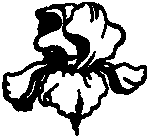 2017XXVI ОФИЦИАЛЬНЫЙ СИМПОЗИУМПО ПОПУЛЯРНОСТИ СОРТОВ ВЫСОКИХ БОРОДАТЫХ ИРИСОВЦель Симпозиума — определить сорта Высоких Бородатых ирисов (TB), наиболее популярные (независимо от страны интродукции) среди членов РОИ в текущем году. Каждый член РОИ имеет право и настоятельно приглашается участвовать в голосовании.Заполненный и подписанный бюллетень должен быть отправлен (не раньше окончания сезона цветения) И.В. Матвееву — на почтовый адрес . Москва, Харьковский пр-д, д. 7, корп. 1а, кв. 57 (не позднее 15 октября по почтовому штемпелю) или на электронный адрес: phloxmsu@yandex.ru (не позднее 31 октября). Бюллетень также можно передать И.В. Матвееву при встрече из рук в руки. Договориться о встрече можно по тел.: +7 (926) 526-89-99.Результаты голосования будут опубликованы в очередном выпуске Бюллетеня РОИ.В бюллетене для голосования в алфавитном порядке перечислены все зарегистрированные сорта Высоких Бородатых ирисов, упоминавшихся членами РОИ в предыдущем Симпозиуме, а также — добавленные (если не имелись в нём ранее): - сорта, ставшие победителями XV Кубанского Конкурса ТВ ирисов отечественной селекции;- сорта, ставшие победителями XXI Московского международного конкурса ТВ ирисов;- сорта, получившие Высшую Награду (ВН) РОИ в 2016 году;- сорта, получившие Награду за Качество (НК) РОИ в 2016 году;- сорта, получившие Почётный Отзыв (ПО) РОИ в 2016 году.Из этого перечня каждый участник голосования имеет право выбрать не более 30 (меньше — можно) особенно нравящихся ему сортов, чётко и аккуратно поставив перед ними (над чертой) знак X. Также можно дописать (на языке оригинатора!) в конце списка на своё усмотрение не более 10 зарегистрированных сортов Высоких Бородатых ирисов, не входящих в предлагаемый перечень. Однако общая сумма отмеченных сортов и в этом случае не должна превышать 30. Участники голосования имеют право отмечать лишь те сорта, которые они лично видели цветущими в грунте — независимо от того, где и в каком году это было.Бюллетени, в которых не выполнено какое-либо из указанных выше условий и неправильно написанные названия сортов, при подведении итогов учитываться не будут. ПОЖАЛУЙСТА, ГОЛОСУЙТЕ ЗА ВАШИ ЛЮБИМЫЕ СОРТАВЫСОКИХ БОРОДАТЫХ ИРИСОВДобавленные Вами сорта:1                                                                               62                                                                               73                                                                               84                                                                               95                                                                              10Ваши фамилия, имя, отчество   ___________________________________________________________АБАВ ЗЕ КЛАУДЗ (ABOVE THE CLOUDS)___АБАУТ ТАУН (ABOUT TOWN)___АЙЛАНД  ОВ  ЛАК___АКОМА (ACOMA)___АЛАЯ ЗМЕЙКА___АЛИЗЕ (ALIZES)___АМЕРИКАН  МЕЙД (AMERICAN   MAID)___АНАЗЕР ВУМАН (ANOTHER WOMAN)___АНДРЕЙ-ДА-МАРЬЯ___АНДРЕЙ САХАРОВ___АРДВАРК  ЛАРК (AARDVARK   LARK)___АРТ СКУЛ ЭЙНДЖЕЛ (ART SCHOOL ANGEL)___АФРОДИЗИАК (APHRODISIAC)___АЦТЕК АРТ (AZTEC ART)___БАББЛ БАББЛ (BUBBLE BUBBLE)___БАККАНИАРЗ ПРАЙЗ (BUCCANEER'S PRIZE)___БЕВЕРЛИ СИЛЛЗ (BEVERLY SILLS)___БЕРТРАН РАССЕЛЛ___БЕЙБИ  АЙ  ЛАВ  Ю (BABY   I LOVE YOU)___БЕЙДЖА  БЛУ (BAJA  BLUE)___БИФОР ЗЕ СТОРМ (BEFORE THE STORM)___БЛУ  ФОР  Ю (BLUE  FOR  YOU)___БЛЭКАЛИШЕС (BLACKALICIOUS)___БОЛТИК  СИ (BALTIC  SEA)___БОН ЗИС ВЭЙ (BORN THIS WAY)___БОУЛД ИНКАУНТЕР (BOLD ENCOUNTER)___БОУЛД ФЭШЕН (BOLD FASHION)___БРАЙТ  САНШАЙНИ  ДЕЙ (BRIGHT   SUNSHINY  DAY)___БРАТИСЛАВАН ПРИНС (BRATISLAVAN         PRINCE)___БРЕЙЗН БЬЮТИ (BRAZEN BEAUTY)___БРОУКЕН ПЭТТЕРН (BROKEN PATTERN)___БРЭГГАДОЧИО (BRAGGADOCIO)___БУЛЕВАРД  ДЖЭЗЗ (BOULEVARD    JAZZ)___БЭД АТИТЬЮД (BAD ATTITUDE)___БЭДЛЭНДЗ (BADLANDS)___ВАЙБРАНТ (VIBRANT)___ВАЙБРЕЙШЕНЗ (VIBRATIONS)___ВИЕННА УОЛС (VIENNA WALTZ)___ВИКТОР КОРОЛЁВ___ВИКТОРИА ФОЛЛЗ (VICTORIA FALLS)___ВИНИШЕН ГЛАСС (VENETIAN GLASS)___ВИШНЁВОЕ ОЖЕРЕЛЬЕ___ВОЗДУШЕСТВО___ВОЛОГОДСКИЕ КРУЖЕВА___ГЛЭДИС ОСТИН (GLADYS AUSTIN)___ГОЛУБАЯ ВОЛНА___ГОЛУБАЯ РАПСОДИЯ___ГРЕЙТ ГЭТСБИ (GREAT GATSBY)___ГРЕЙШЕС  КЁРВЗ (GRACIOUS   CURVES)___ГУРЗУФ___ДАЙ ЛАФИНГ (DIE LAUGHING)___ДАЙНАМАЙТ (DYNAMITE)___ДЕКАДЕНС (DECADENCE)___ДЕЛТА БЛЮЗ (DELTA BLUES)___ДЕЛЬФИН И РУСАЛКА___ДИГГЕР___ДИППТ  ИН  ДОТС (DIPPED  IN DOTS)___ЖАРКИЙ ПОЦЕЛУЙ___ДЖАСТ КРЕЙЗИ (JUST CRAZY)___ДЖАСТ  Э  ДРИМ___ДЖИПСИ ЛОРД (GYPSY LORD)___ДЖО ЛИНН ТЕРНЕР (JOE LYNN TURNER)___ДЖУДИ  МОГИЛ (JUDY MOGIL)___ДИЗАЙНЕР___ДИКАЯ ОРХИДЕЯ___ДОЖДЛИВЫЙ ВЕЧЕР___ДРАМА КУИН (DRAMA QUEEN)___ДРИМ  Э  ЛИТТЛ (DREAM   A  LITTLE)___ДЭШИНГ СКУФЙЕ (DASHING SQUIRE)___ЖЁЛТАЯ ОРХИДЕЯ___ЗАКОЛДОВАННОЕ СЕРДЦЕ___ЗОЛОТОЙ ЮБИЛЕЙ___ЗОЛОТЫЕ ДЮНЫ___ЗЭТ СОНГ (THAT SONG)___ЗЭТС ОЛЛ ФОЛКС (THAT’S ALL FOLKS)___ИДИС УОЛФОРД (EDITH WOLFORD)___ИКСПЛИСИТ (EXPLICIT)___ИЛЕКТРИК (ELECTRIQUE)___ИЛЕКТРИК  КЭНДИ (ELECTRIC CANDY)___ИЛЬ МАРЕ ИН ИНВЕРНО (IL MARE IN INVERNO)___ИН Э КИСС (IN A KISS)___ИНГЛИШ ЧАРМ (ENGLISH CHARM)___ИНДАЛДЖЕНС (INDULGENCE)___ИНДЖОЙ ЗЕ ПАРТИ (ENJOY THE PARTY)___ИНСЭНИЭК (INSANIAC)___ИНЧАНТЕР (ENCHANTER)___КАЙНД  УОРД (KIND  WORD)___КАЛОРАБЛ (COLOURABLE)___КАПИТАН ГОЭЙ___КАПИТАН НЕМО___КАРНИВАЛ  КЕЙПЕРЗ (CARNIVAL  CAPERS)___КАРНИВАЛ СОНГ (CARNIVAL SONG)___КИТТИ КЕЙ (KITTY KAY)___КОЗЫРНОЙ ТУЗ___КОЛЛ МИ МЕЙБИ (CALL ME MAYDE)___КОПАТОНИК (COPATONIC)___КОРАЛ ПОЙНТ (CORAL POINT)___КОРОЛЕВА АННА___КОФФИ УИСПЕРЗ (COFFEE WHISPERS)___КРАСНЫЙ ВСАДНИК___КУИН ОВ ЭЙНДЖЕЛЗ (QUEEN OF ANGELS)___КУПАНИЕ КРАСНОГО КОНЯ___КЭСКЕЙДИАН РИЗМ (CASCADIAN RHYTHM)___КЭФЕЙ  ВИВА (CAFE VIVA)___ЛА ВАЛЬС ()___ЛА  СКАЛА  (LA  SCALA)___ЛАВ  ТУ  ПАРТИ (LOVE  TO  PARTY)___ЛЕСЛИ МАЙ ЛАВ (LESLEY MY LOVE)___ЛИБЕРАЛ БАЙАС (LIBERAL BIAS)___ЛОРД ОВ МЕЙФЭАР (LORD OF MAYFAIR)___ЛОСИНЫЙ ОСТРОВ___ЛОУКАЛ  КАЛОР (LOCAL   COLOR)___ЛОУТУС ЛЭНД (LOTUS LAND)___ЛУИЗАЗ СОНГ (LOUISA'S SONG)___ЛЭТИН ЛАВЕР (LATIN LOVER)___МАГАРИ (MAGHAREE)___МАДАМ ШЕРО (MADAME CHEREAU)___МАКС ШТИРНЕР___МАНИ ИН ЙОР ПОКИТ (MONEY IN YOUR POCKET)___МЕЙБИ АЙМ ЛИО___МЕЙК МАЙН МЭДЖИК (MAKE MINE MAGIC)___МЕЛОДИЯ ЛЮБВИ___МЕРРИ АМИГО (MERRY AMIGO)___МЕСМЕРАЙЗЕР (MESMERIZER)___МОДЕРН  ВУМАН (MODERN  WOMAN)___МОРОККАН МЭДЖИК (MOROCCAN MAGIC)___МЭДЖИК  БАЙ  ГОШ (MAGIC   BY GOSH)___МЭДЖИК  ЭКТ (MAGIC   ACT)___МЭНДАРИН МОРНИНГ (MANDARIN MORNING)___НЕУКРОТИМАЯ АНЖЕЛИКА___ОБСИДИАН (OBSIDIAN)___ОЛИМПИЙСКИЙ МИШКА___ОЛЛ  НАЙТ  ЛОНГ (ALL  NIGHT  LONG)___ОРИНДЖ  СЛАЙСИЗ (ORANGE    SLICES)___ОРЛИНЫЙ ПРИЮТ___ОСТРИАН ГАРНИТС (AUSTRIAN GARNETS)___ОТ КУТЮР (HAUTE COUTURE)___ОУД  ТУ  ПИС (ODE  TO PEACE)___ПАЙРОКЛЭСТ (PYROCLAST)___ПАРИЗИАН ДОН  (PARISIAN DAWN)___ПАРИЗИАН ЛЕЙС (PARISIAN LACE)___ПАРУСНИК___ПЕРСИДСКИЕ МОТИВЫ___ПЕРСИК В КРУЖЕВАХ___ПЛАНЕТА ГЛОРИЯ___ПЛИЗ  ПЛИЗ  МИ___ПОЛЁТ ИРИДЫ___ПОУСТЕР ГЁРЛ  (POSTER GIRL)___ПРАГ (PRAGUE)___ПРЕМИУМ  УИН (PREMIUM   WIN)___ПТИЦА ФЕНИКС___ПЭРИС  ФЭШЕН (PARIS  FASHION)___РЕЗЕДА___РЕЙНБОУ ТУР (RAINBOW TOUR)___РЕКЛЭС ИН ДЕНИМ (RECKLESS IN DENIM)___РИМ ОВ ФАЙЕР (RIM OF FIRE)___РИНГ АРАУНД РОУЗИ (RING AROUND ROSIE)___РИППЛИНГ РИВЕР (RIPPLING RIVER)___РОЗОВЫЙ СЛОН___РОМЭНТИК ДЖЕНТЛМАН (ROMANTIC GENTLEMAN)___РОМЭНТИК ИВНИНГ (ROMANTIC EVENING)___РЭАР БЛЕНД (RARE BLEND)___САДОВАЯ ВИШНЯ___САННИСАЙД  ДИЛАЙТ (SUNNYSIDE DELIGHT)___САРАФАН___СЕЛИБРЕЙШЕН СОНГ (CELEBRATION SONG)___СЕРЕБРИСТЫЙ ИНЕЙ___СИ ПАУАР (SEA POWER)___СИЛК  ЭНД  ХАНИ (SILK AND   HONEY)___СНЭПШОТ (SNAPSHOT)___СНЭПЭРЭЗИ (SNAPARAZZI)___СОН САВАННЫ___СОРНБЁРД (THORNBIRD)___СТАЙЛ ТРЕВЕЛЕР (STYLE TRAVELLER)___СТАР ТЁРН (STAR TURN)___СТАРРИНГ (STARRING)___СТАРШИП ЭНТЕРПРАЙЗ (STARSHIP ENTERPRISE)___СТЕНА КИПРСКАЯ___СТЕПНОЕ ОЗЕРО___СТИВ МОРС (STEVE MORSE)___СУИТ  ГЕЙША (SWEET   GEISHA)___СЬЮПЕР МОДЛ (SUPER MODEL)___СЬЮПРИМ САЛТАН (SUPREME SULTAN)___ТАЙМЛИ КИСC (TIMELY KISS)___ТАНАЦ МАТАДОРА___ТИКЛ МИ ФЭНСИ  (TICKLE MY FANCY)___ТИЛЕПАСИ (TELEPATHY)___ТРЕЖЕРД (TREASURED)___ТЭНГО АМИГО (TANGO AMIGO)___ТЭФФИТА  ПРИНСЕСС  (TAFFETA PRINCESS)___УАН  ОВ  Э  КАЙНД (ONE  OF  A KIND)___УИННИНГ ЭДЖ (WINNING EDGE)___УИНТРИ СКАЙ (WINTRY SKY)___УИСПЕРИНГ СПИРИТС (WHISPERING SPIRITS)___УОРЛД ПРЕМЬЕР (WORLD PREMIER)___УТОМЛЕННОЕ СОЛНЦЕ___УЭНЧ (WENCH)___ФАЙЕРИ ТЕМПЕР (FIERY TEMPER)___ФАЙН ДРОП (FINE DROP)___ФЕРЗЬ___ФИЧЕР АТТРЭКШЕН (FEATURE ATTRACTION)___ФОГБАУНД (FOGBOUND)___ФОРЧНИТ  САН (FORTUNATE SON)___ФРИНДЖ БЕНИФИТС (FRINGE BENEFITS)___ФУЛЛ ФИГАРД (FULL FIGURED)___ФЭШН ДИВА (FASHION DIVA)___ХАКЛБЕРРИ ФАДЖ (HUCKLEBERRY FUDGE)___ХАЙ  КЛАСС (HIGH  CLASS)___ХАЙЛАНД ЛОРД (HIGHLAND LORD)___ХАНГРИ ХАРТ___ХАФ  ДОЛЛАР (HALF  DOLLAR)___ХЕЙЛО  ИН  РОУЗВУД   (HALO   IN ROSEWOOD)___ХЕЛЕН  ДОН (HELEN   DAWN)___ХЕЛЛО ДАРКНИСС (HELLO DARKNESS)___ХИАР  КАМЗ  ЗЕ  САН (HERE   COMES  THE  SUN)___ХОНТИД  ХАРТ   (HAUNTED    HEART)___ХОРОВОД___ХОТ  ГОССИП (HOT  GOSSIP)___ХУК (HOOK)___ХЭППЕНСТАНС (HAPPENSTANCE)___ЦАРЕВНА-ЛЕБЕДЬ___ЧАРДАШ___ЧЕЙНДЖ OB ПЕЙС (CHANGE OF PACE)___ЧЕЙСИНГ РЕЙНБОУЗ (CHASING RAINBOWS)___ЧИНКВЕ-ТЕРРЕ (CINQUE TERRE)___ЧТО ЕСТЬ КРАСОТА___ШАРП  ДРЕССТ  МЭН (SHARP DRESSED MAN)___ШИРОКАЯ НАТУРА___ЭБСЭЛУТ КЬЮТ (ABSOLUTE CUTE)___ЭДМОН ДАНТЕС___ЭМАРИЛЛО ФРИЛЛЗ (AMARILLO FRILLS)___ЭМБЕР СНОУ (AMBER SNOW)___ЭСКЕЙП ФРОМ БОРЕДУМ (ESCAPE FROM BOREDOM)___ЮЖНЫЙ АБРИКОС